Ministry Of Higher Education and Scientific ResearchAL-Mustansaria University/College of Science/Department of Computer Science (الخطة الدراسية للمساق )Course PlanCourse Description :Course Outline:Textbooks:Suggested references: Marking:Assignments and/or Projects:Instructor information:                 Lecturer Signature		           	   	                          Chairman Signature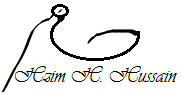 Course No.:   Course No.:   Course Name: weather forecasting IIAcademic Year:   2018-2019      Academic Year:   2018-2019      Time Division: 2hr Theoretical & 2hr Practical         this Annual course is an introduction to Science of weather forecasts , which is based on understanding types and methods of weather forecasting. and on techniques and methods used in observation atmospheric phenomena and their accompanying weather, which lead to prediction in weather elements, depending on the analysis of weather maps and satellite images , and  on reviewing the equations and physical laws which is controlling these phenomena , like Pressure systems, fronts, clouds... ext.Course Intended Outcomes :At the end of the course, students are expected to learn:what is the weather forecasting .how to use the weather maps and satellite images in weather forecasting .what is the role of physical laws in weather predictions .forecasting in weather elements and  basic atmospheric phenomena .                                                                                        WeekDescription depends on the Timing table (Theoretical & Practical)1Introduction to weather forecastingOutline of weather forecasting, types of forecasting, method of weather forecasting.2Weather mapsTypes of weather maps,  gradients, the continuity of weather maps.3Meteorological Co-ordinatesTypes of  meteorological coordinates, slope and curvature of surface.4Forecasting using satellites : part 1Meteorological satellite types and their properties, images and data obtained from meteorological satellites.5Forecasting using satellites : part 2Using meteorological satellites in weather forecasting. 6pressure systems & frontsSynoptic pressure systems, fronts & their types, pressure systems influence in Iraq weather, 7Exam 18Movement of pressure systemsMoving systems of coordinate, digital representation of pressure systems, derive the velocity laws of pressure systems.9Forecasting Methods in pressure systems movement: part 1Extension method, the base of equal lines of the dual pressure conduct, the base of inclination axis.10Forecasting Methods in pressure systems movement: part 2The base of pressure lines equal of warm section, predicting in depressions center site (or heights) in Peterson method, the base of oriented stream.11Forecasting in Intensification of pressure system: part 1Intensity of pressure systems, vertical composition of ideal front.12Forecasting in Intensification of pressure system: part 2Forecasting in intensity of front decline by terms of meteorological variables.13Vorticity & Circulation Vorticity motion, absolute vorticity, relationship between circulation and vorticity motion. 14		Exam 2Weather Analysis & forecasting, T. Vasquez, Weather Graphics Technologies, 2011.Weather Analysis and Forecasting, S, Petterssen, McGraw-Hill; First Edition, 1956.تجارب عملية في الرصد والتحليل والتنبؤ الجوي، منعم حكيم خلف، سناء عباس عبد الجبار، مؤسسة مصر مرتضى للكتاب العراقي للنشر، مطبعة جعفر العصامي، بغداد، 2010.Weather Forecasting Handbook, Tim Vasques, Fifth Edition,2002.Compendium of  meteorology,WMO,NO.364,1978.Principles of  Meteorological Analysis, Walter J.Saucier, University of Chicago Press,1955.Weather Analysis and Forecasting, S, Petterssen, McGraw-Hill; First Edition, 1956.فيزياء الجو والفضاء، الجزء الأول، الأنواء الجوية، الباحث العلمي د.حميد مجول، أ.م فياض عبد اللطيف النجم، الطبعة الأولى، 1982.خرائط الطقس والتنبؤ الجوي، د.حازم توفيق، ماجد السيد ولي محمد ، 1985.الجو عناصره وتقلباته، عبد الغني سلطان، 1985.الرصد والتنبؤ الجوي، الدكتور علي حسين موسى,1986.الطقس والمناخ والأرصاد الجوية ، خروسوف س.ب ، 1968.                 First Semester                   Final Exam60Assignment/ProjectDescriptionDue DateMarkingH.Wanswering a series of questions with the end of each a week semester During the course1QuizzesTwo or more quizzesDuring the course1Lecture Room No.:   [     201        ]Time:  TUS, 8:30-12:30Time:  TUS, 8:30-12:30Instructor's Name Dr. Hazim H. Hussain Al-SaleemInstructor's Name Dr. Hazim H. Hussain Al-SaleemOffice No.: 5  Office No.: 5  Office No.: 5  E-Mail: Dr.Hazim@uomustansiriyah.edu.iq      NOTES:Office Hours: Other office hours are available by appointment.The content of this syllabus not be changed during the current semester.E-Mail: Dr.Hazim@uomustansiriyah.edu.iq      NOTES:Office Hours: Other office hours are available by appointment.The content of this syllabus not be changed during the current semester.E-Mail: Dr.Hazim@uomustansiriyah.edu.iq      NOTES:Office Hours: Other office hours are available by appointment.The content of this syllabus not be changed during the current semester.E-Mail: Dr.Hazim@uomustansiriyah.edu.iq      NOTES:Office Hours: Other office hours are available by appointment.The content of this syllabus not be changed during the current semester.